Theme 1 : National, regional and local characteristicsTheme 2: SecurityTheme 3: Medical facilitiesTheme 4 : General OrganisationHow many people do you have in the Organising Committee?For each of the fields you intend to use, please specify all the details:Please attach a map in terms of the location of the different fields and the distance between them.For Field and 3D competitions please indicate the number of courses planned for all parts of the competition, including practice and warm up field only when this is used for the official practice also.Theme 5: TransportWhat kind of transportation will you provide ( please indicate with the following codes)                                           Kind :								Level :AP = Available but has to be paid by the user		AD = Appointed driver with carsAF = Available and free of charge				MB = Mini-bussesU   = Unavailable in LOC services				B     = Busses(*) for Outdoor European ChampionshipsTheme 6 : Lodging and mealsWhich kind of lodging will you provide?If you use more than one hotel and other  accommodation please attach a map indicating the location of the different facilities and distances between the various facilities and the competition fields.For each of the accommodations please attach a list of the prices (in Euros) for the period of the tournament (incl. breakfast and dinner).  Theme 7 : MediaTheme 8 : Estimated BUDGETTheme 9 : Mandatories and rules to respectTransport The MA or the LOC has to assist the participating Federations in acquiring the needed visa.Currencies Currency to be used for the payments of the entry fees and the  accommodation shall be Euro.Weapons restrictionsIf there in any restriction on the importation of bows and other sports equipment into the country, the MA or the LOC has to supply a guarantee from the country that all  participants can enter the country with their equipment without any delays and problems.Doping controlsThe MA or the LOC will carry the cost of Doping. The number of samples is stated by World Archery, World Archery Europe and the International Anti-doping authorities. To know the number of sample for the kind of competition, contact : wa@ita.sportResultsThe results must be done according to WAE results system (IANSEO) and must be published live (arrow by arrow) on  the Website created by the organizer and be made available to WAE  Website. The MA will be supported by the Results Team according to an agreement made between the MA and the Results Team  for what concern the accreditations, devices management, sport presentation,  the results and the publicity of the daily results on the competition website  and on the WAE website.Office facilitiesAt least one photocopier must be availableAccomodationPlease take note that the Hotels must have breakfast and dinner insideSingle room accommodation is mandatory for judges, classifiers, TD and officialsWater supply Bottled water to be supplied free of charge on the fields. At least 2 liters per day per athlete.Maximum entry fees in Euros(*) an additional 30 Euros capitation fee has to be collected and refounded to World Archery Europe for each archer and each official on Para-archery Chapionships and Parar-archery European Cup legs.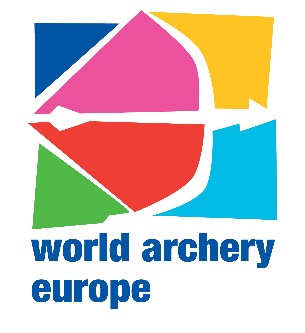 WAE – EVENTSBID / EVALUATION CHECKLISTWAE – EVENTSBID / EVALUATION CHECKLISTCOMPETITION / YEAR :COMPETITION / YEAR :Event / yearMEMBER ASSOCIATIONPLACE of the EVENTPreferedOption 1Option 2DATE(S) of the EVENT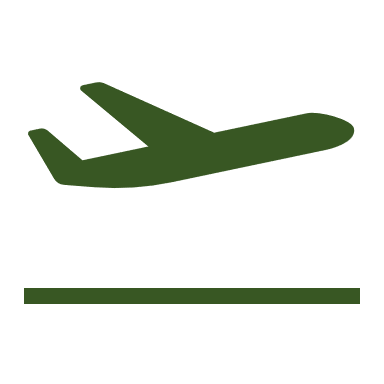 AIRPORT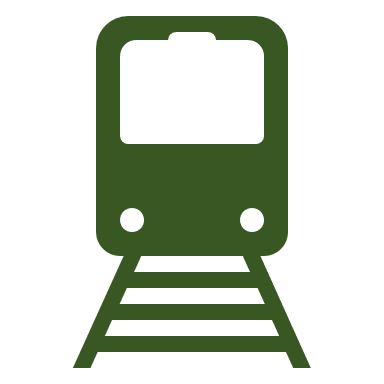 RAILWAY STATIONClosest (name/City)InternationalY/NY/NIf regional  connectionsDistance from accommodation          Km /  time :           Km /  time :           Km /  time :          Km /  time :Weather condition during the time of the eventWeather condition during the time of the eventWeather condition during the time of the eventWeather condition during the time of the eventWeather condition during the time of the eventAverage Temperature                                                                                                  °CAverage Windspeed:Km/hAverage humidity%Average wind direction:Average rainfallTime for shooting/day (sun light)hoursArchery in a radius of 50 km around the venueArchery in a radius of 50 km around the venueArchery in a radius of 50 km around the venueArchery in a radius of 50 km around the venueNumber of clubsNumber of members in these clubsPlease specify the involvement of the local authorities in the organisation:Please specify the involvement of the local authorities in the organisation:Please specify the involvement of the local authorities in the organisation:Please specify the involvement of the local authorities in the organisation:Are there any restrictions on the importation of bows and other sports equipment into the country?Are there any restrictions on the importation of bows and other sports equipment into the country?Are there any restrictions on the importation of bows and other sports equipment into the country?Are there any restrictions on the importation of bows and other sports equipment into the country?NoYes :  HOPITAL / FIRST AID: Y/NComments :Comments :Comments :Comments :Comments :First aid on the different fieldsFirst aid for spectatorsClosest HospitalName Name Name AddressAddressAddressDistancefrom accommodationfrom accommodationfrom accommodationfrom accommodationkmfrom FOP venuekmAdditional comments :DOPING CONTROL: Y/NComments :Conflict with WA/WADA rulesAuthority undertaking samplesAccredited Laboratory (name):AddressTelephone / emailLocation of the room for testsAdditional comments :PaidUnpaid / VolonteersPaidUnpaid / VolonteersGeneral Co-ordinationResults - AccreditationTransportField CrewAccommodation + FoodMedia + communicationProtocolAdministrationSecurity on the fieldFinancesOUTDOOR Y/NDetails or Comments :Minimum of 64 targets on FOPNumber :                    / Number in ABC modus :Practice field (Nb of targets)Additional comments :INDOOR Y/NDetails or Comments :Main hall (Nb of targets)Practice hall (Nb of targets)Additional comments :Archery competition on the field in the past (Event/year)Dimension of Field Max nb oftargetsOrientationN-S … +/-Practice FieldmDegQualification FieldmDegElimination FieldmDegFinals FieldmDegDrainage of FieldSlope of FieldSeating availability for the publicPrevious usage of fieldPractice FieldQualification FieldElimination FieldFinals FieldOFFICES / FACILITIES Y/NDetails or Comments :Parking facilities at the fieldNumber of places :                    Distance to the Field :Accessibility for wheelchairVIP Seating and welcomeManagement of WAEPhotocopy facilitiesJudges roomSeparate TD roomPress and media roomFree wifi High quality free wifi Additional comments :FIELD EQUIPMENT Y/NDetails or Comments :Readable flip over scoreboards from the 1st El. Round onwardLarge scoreboardVideoboardIndividual timing equipmentComputer room (+ location)Service repair booth on venueToilets on the field (number)Accessible toilets (number)Coverage for archers (detail)Additional comments :DelegationsDelegationsJudges, TD
ClassifiersJudges, TD
ClassifiersWAE OfficialsWAE OfficialsVIP’sVIP’sVolunteersVolunteersPressPresskindlevelkindlevelkindlevelkindlevelkindlevelkindlevelAirport  HotelHotel  FieldHotel  Congress *Hotel  For the athletes the schedule for the transport isfixedflexibleWhat are the provisions for the transport on the practice days and starting from which day?What are the foreseen provisions for the transport of the athletes during competition days?HotelsY/NCommentsPrivate shower or bath in the roomBeds per roomLaundry facilities will be available Phone and internet facilities Distance from the centre of the city Recreational facilities on site Accessibility for wheelchair personsToilet- bathroom for wheelchair athletesFacilities for wheelchair athletesDormitories (Colleges)Y/NCommentsfixed division between men and women How many rooms per shower ?How many rooms per toilet ?How many beds per room ?Separate living roomAccess and security of the roomMaintenance and cleaning of the roomdaily, weeklyToilet- bathroom for wheelchair athletesFacilities for wheelchair athletesPlease describe in detail the room composition and any extra facilities :Please describe in detail the room composition and any extra facilities :Please describe in detail the room composition and any extra facilities :Period this accommodation will be availablePeriod this accommodation will be availablePeriod this accommodation will be availablePeriod this accommodation will be availablePrices to apply for any additional daysfromtoLunchLunchDinnerDinnerWhereWhenWherewhenBefore competitionDuring competitionAfter competitionIs this schedule fixed ?Yes NoIf fixed, do you foresee lunch boxes for late arrivals ?YesNoAt lunch do you foresee lunch boxes on the field during the competition days ?YesNoPlease indicate how you deal with the water supply (cf Theme 9)What is the relation with your national press and TV?Please list last 4 years TV coverage on national or regional television of archery:Please list projects for public relations and communications for European events,e.g. Information-day for regional press, Promotion-day with national team,  School initiations, etOUTPUTS in €OUTPUTS in €INPUTS in €INPUTS in €National FederationRegional FederationLocal ClubNational GovernmentRegional AuthoritiesLocal AuthoritiesSponsorsEntry feesTicketsTOTALTOTALWhat would be the proposed entry fee in Euro (for the maximum, refer to theme 9)What would be the proposed entry fee in Euro (for the maximum, refer to theme 9)What would be the proposed entry fee in Euro (for the maximum, refer to theme 9)What would be the proposed entry fee in Euro (for the maximum, refer to theme 9)What would be the proposed entry fee in Euro (for the maximum, refer to theme 9)What would be the proposed entry fee in Euro (for the maximum, refer to theme 9)What would be the proposed entry fee in Euro (for the maximum, refer to theme 9)Entry feeArcher€Official€Team€Banquet/party if anyArcher€Official€EventArcherTeamOfficelCommentsOutdoor target Championships200125100No entry fee for mixed teamsYouth Championships200125100No entry fee for mixed teamsPara-Archery Championships*2000100“teams” = Doubles and Mixed teamsField Championships200125100No entry fee for mixed teams3D Championships200125100No entry fee for mixed teamsIndoor Championships200125100No entry fee for mixed teamsYouth CupGrand Prix200125100Para-Archery Europ. Cup Leg*1700100“teams” = Doubles and Mixed teamsClub Teams CupRun-Archery Cup606030“teams” = Relay and Mixed RelayDate:Date :MA President:In all casesSignature :Stamp :LOC President :When LOC is not the MASignature :